به نام ایزد  دانا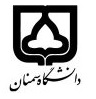 (کاربرگ طرح درس)                   تاریخ بهروز رسانی:  10/8/1399             دانشکده مهندسی  برق و کامپیوتر                                               نیمسال اول سال تحصیلی ...98-97...بودجهبندی درسمقطع: کارشناسی□  کارشناسی ارشد×  دکتری×مقطع: کارشناسی□  کارشناسی ارشد×  دکتری×مقطع: کارشناسی□  کارشناسی ارشد×  دکتری×تعداد واحد: نظری.3.. عملی...تعداد واحد: نظری.3.. عملی...فارسی: اصول کنترل مدرنفارسی: اصول کنترل مدرننام درسپیشنیازها و همنیازها: مطابق سیلابس مصوب درسپیشنیازها و همنیازها: مطابق سیلابس مصوب درسپیشنیازها و همنیازها: مطابق سیلابس مصوب درسپیشنیازها و همنیازها: مطابق سیلابس مصوب درسپیشنیازها و همنیازها: مطابق سیلابس مصوب درسلاتین:Principles of Modern Controlلاتین:Principles of Modern Controlنام درسشماره تلفن اتاق: 31533986شماره تلفن اتاق: 31533986شماره تلفن اتاق: 31533986شماره تلفن اتاق: 31533986مدرس/مدرسین: نیما امجدیمدرس/مدرسین: نیما امجدیمدرس/مدرسین: نیما امجدیمدرس/مدرسین: نیما امجدیمنزلگاه اینترنتی: https://amjady.profile.semnan.ac.irمنزلگاه اینترنتی: https://amjady.profile.semnan.ac.irمنزلگاه اینترنتی: https://amjady.profile.semnan.ac.irمنزلگاه اینترنتی: https://amjady.profile.semnan.ac.irپست الکترونیکی: amjady@semnan.ac.irپست الکترونیکی: amjady@semnan.ac.irپست الکترونیکی: amjady@semnan.ac.irپست الکترونیکی: amjady@semnan.ac.irبرنامه تدریس در هفته و شماره کلاس: سه شنبه 15:00-13:00 کلاس 127 و چهارشنبه 10:00-11:00 کلاس 109برنامه تدریس در هفته و شماره کلاس: سه شنبه 15:00-13:00 کلاس 127 و چهارشنبه 10:00-11:00 کلاس 109برنامه تدریس در هفته و شماره کلاس: سه شنبه 15:00-13:00 کلاس 127 و چهارشنبه 10:00-11:00 کلاس 109برنامه تدریس در هفته و شماره کلاس: سه شنبه 15:00-13:00 کلاس 127 و چهارشنبه 10:00-11:00 کلاس 109برنامه تدریس در هفته و شماره کلاس: سه شنبه 15:00-13:00 کلاس 127 و چهارشنبه 10:00-11:00 کلاس 109برنامه تدریس در هفته و شماره کلاس: سه شنبه 15:00-13:00 کلاس 127 و چهارشنبه 10:00-11:00 کلاس 109برنامه تدریس در هفته و شماره کلاس: سه شنبه 15:00-13:00 کلاس 127 و چهارشنبه 10:00-11:00 کلاس 109برنامه تدریس در هفته و شماره کلاس: سه شنبه 15:00-13:00 کلاس 127 و چهارشنبه 10:00-11:00 کلاس 109اهداف درس: آشنایی با مفاهیم، اصول و روشهای طراحی سیستمهای کنترل مدرناهداف درس: آشنایی با مفاهیم، اصول و روشهای طراحی سیستمهای کنترل مدرناهداف درس: آشنایی با مفاهیم، اصول و روشهای طراحی سیستمهای کنترل مدرناهداف درس: آشنایی با مفاهیم، اصول و روشهای طراحی سیستمهای کنترل مدرناهداف درس: آشنایی با مفاهیم، اصول و روشهای طراحی سیستمهای کنترل مدرناهداف درس: آشنایی با مفاهیم، اصول و روشهای طراحی سیستمهای کنترل مدرناهداف درس: آشنایی با مفاهیم، اصول و روشهای طراحی سیستمهای کنترل مدرناهداف درس: آشنایی با مفاهیم، اصول و روشهای طراحی سیستمهای کنترل مدرنامکانات آموزشی مورد نیاز: کلاس، وایت بورد و ماژیکامکانات آموزشی مورد نیاز: کلاس، وایت بورد و ماژیکامکانات آموزشی مورد نیاز: کلاس، وایت بورد و ماژیکامکانات آموزشی مورد نیاز: کلاس، وایت بورد و ماژیکامکانات آموزشی مورد نیاز: کلاس، وایت بورد و ماژیکامکانات آموزشی مورد نیاز: کلاس، وایت بورد و ماژیکامکانات آموزشی مورد نیاز: کلاس، وایت بورد و ماژیکامکانات آموزشی مورد نیاز: کلاس، وایت بورد و ماژیکامتحان پایانترمامتحان میانترمارزشیابی مستمر(کوئیز)ارزشیابی مستمر(کوئیز)فعالیتهای کلاسی و آموزشیفعالیتهای کلاسی و آموزشینحوه ارزشیابینحوه ارزشیابی100درصد نمرهدرصد نمره1) Modern Control Theory, William L. Brogan, Prentice Hall International Editors, Third Edition2) Modern Control System Theory and Design, Stanley M. Shinners, Second Edition, John Wiley & Sons Inc.1) Modern Control Theory, William L. Brogan, Prentice Hall International Editors, Third Edition2) Modern Control System Theory and Design, Stanley M. Shinners, Second Edition, John Wiley & Sons Inc.1) Modern Control Theory, William L. Brogan, Prentice Hall International Editors, Third Edition2) Modern Control System Theory and Design, Stanley M. Shinners, Second Edition, John Wiley & Sons Inc.1) Modern Control Theory, William L. Brogan, Prentice Hall International Editors, Third Edition2) Modern Control System Theory and Design, Stanley M. Shinners, Second Edition, John Wiley & Sons Inc.1) Modern Control Theory, William L. Brogan, Prentice Hall International Editors, Third Edition2) Modern Control System Theory and Design, Stanley M. Shinners, Second Edition, John Wiley & Sons Inc.1) Modern Control Theory, William L. Brogan, Prentice Hall International Editors, Third Edition2) Modern Control System Theory and Design, Stanley M. Shinners, Second Edition, John Wiley & Sons Inc.منابع و مآخذ درسمنابع و مآخذ درستوضیحاتمبحثشماره هفته آموزشیآشنایی با مباحث کنترل خطی در این درس الزامی است.مروری بر مفاهیم کنترل خطی و شبیه سازی سیستمهای کنترلی به همراه معرفی تحقق کمینه (Minimal Realization) در سیستمهای دینامیکی 1در این قسمت بعضی از قضیه های ریاضی کلیدی اثبات نیز می شوند.معرفی مفاهیم مورد نیاز از جبر خطی، تغییر پایه و عملگرهای خطی به همراه ارائه قضیه های ریاضی مربوطه2معرفی مشخصات پایه ای سیستمهای کنترلی (Basic System Properties) به همراه مدل سازی ریاضی مربوطه 3در این خصوص مثالهای عملی ارائه می شوند.معرفی نحوه استخراج مدلهای فضای حالت خطی (Linear State Space Models) برای سیستمهای کنترلی غیر خطی 4معرفی تابع تبدیل و انتگرال کانولوشن و ارتباط آنها با معادلات فضای حالت برای سیستمهای متغیر با زمان و نامتغیر با زمان5معرفی مدلهای فضای حالت از نوع Controllable، Controller، Observer و Observable6معرفی مدلهای فضای حالت از نوع Controllability، Observability، Cascade و Parallel7معرفی نحوه حل معادلات فضای حالت خطی (متغیر و نامتغیر با زمان) شامل ارائه پاسخ همگن، پاسخ اختصاصی و پاسخ کامل از طریق ماتریس گذر حالت (State Transition Matrix)8معرفی سیستمهای معادل (Equivalent Systems) و معادلات فضای حالت قابل تحقق (Realizable)9معرفی انواع روشهای محاسبه ماتریس گذر حالت در سیستمهای متغیر با زمان و نامتغیر با زمان10بحث تفصیلی و ارائه جزییات برای روش مقادیر ویژه (Eigenvalue Method) جهت محاسبه ماتریس گذر حالت به عنوان پرکاربردترین روش در عمل11معرفی بردارهای ویژه تعمیم یافته (Generalized Eigenvectors)، فرم جردن و تبدیلات ریاضی مربوطه12در این قسمت بعضی از قضیه های ریاضی کلیدی اثبات نیز می شوند.معرفی مفاهیم و اصول کنترل بالستیک (Ballistic Control) به همراه قضایای ریاضی مربوطه 13در این خصوص مثالهای عملی ارائه می شوند.معرفی شرایط کنترل پذیری به همراه مدل سازی ریاضی مربوطه و ارائه گرامیان کنترل پذیری (Controllability Grammian) در سیستمهای متغیر و نامتغیر با زمان14در این خصوص مثالهای عملی از سیستمهای قدرت ارائه می شوند.معرفی مفاهیم رویت پذیری (Observability)، شرایط رویت پذیری و گرامیان رویت پذیری Observability Grammian) 15رفع اشکال و پاسخگویی به سئوالات دانشجویان16